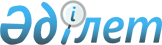 Об установлении карантина на территории урочища "Погуляйка" в селе Быково Малеевского сельского округа района Алтай Восточно-Казахстанской области
					
			Утративший силу
			
			
		
					Решение акима Малеевского сельского округа района Алтай Восточно-Казахстанской области от 7 сентября 2020 года № 2. Зарегистрировано Департаментом юстиции Восточно-Казахстанской области 8 сентября 2020 года № 7508. Утратило силу решением акима Малеевского сельского округа района Алтай Восточно-Казахстанской области от 1 октября 2020 года № 3
      Сноска. Утратило силу решением акима Малеевского сельского округа района Алтай Восточно-Казахстанской области от 01.10.2020 № 3 (вводится в действие со дня его первого официального опубликования).

      Примечание ИЗПИ.

      В тексте документа сохранена пунктуация и орфография оригинала.
      В соответствии с пунктом 2 статьи 35 Закона Республики Казахстан от 23 января 2001 года "О местном государственном управлении и самоуправлении в Республике Казахстан", подпунктом 7) статьи 10-1 Закона Республики Казахстан от 10 июля 2002 года "О ветеринарии", на основании представления руководителя государственного учреждения "Территориальная инспекция района Алтай Комитета ветеринарного контроля и надзора Министерства сельского хозяйства Республики Казахстан" от 28 августа 2020 года № 465, аким Малеевского сельского округа района Алтай Восточно-Казахстанской области РЕШИЛ:
      1. Установить карантин на территории урочища "Погуляйка" в селе Быково Малеевского сельского округа района Алтай в связи с выявлением болезни эмфизематозного карбункула.
      2. Государственному учреждению "Аппарата акима Малеевского сельского округа Восточно-Казахстанской области" в установленом законодательством Республики Казахстан порядке обеспечить:
      1) государственную регистрацию настоящего решения в территориальном органе юстиции;
      2) размещение настоящего решения на интернет-ресурсе акимата района Алтай после его официального опубликования.
      3. Контроль за выполнением данного решения оставляю за собой.
      4. Настоящее решение вводится в действие со дня его первого официального опубликования.
					© 2012. РГП на ПХВ «Институт законодательства и правовой информации Республики Казахстан» Министерства юстиции Республики Казахстан
				
      Аким Малеевского сельского округа

В. Кузнецов
